TC.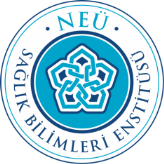 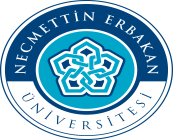 NECMETTİN ERBAKAN ÜNİVERSİTESİ SAĞLIK BİLİMLERİ ENSTİTÜSÜ MÜDÜRLÜĞÜSAĞLIK BİLİMLERİ ENSTİTÜSÜ MÜDÜRLÜĞÜNEKONYAEnstitünüzün .......................................... Anabilim Dalı	programına20..../20…. eğitim-öğretim yılı……...yarıyılında kesin kayıt yaptırma hakkı kazanmış bulunmaktayım. Aşağıdaki formda verdiğim bilgilerde meydana gelecek değişiklikleri zamanında Enstitüye bildireceğimi, herhangi bir Yükseköğretim kurumunda Tezli Yüksek Lisans veya Doktora programına kaydımın bulunmadığını, doktora ve yüksek lisans eğitimim süresince, tıpta/diş hekimliğinde/veteriner hekimliğinde/eczacılıkta uzmanlık eğitimi almayacağımı, kesin kayıtta verdiğim belgelerimde/ bilgilerimde herhangi bir tahrifat yapıldığı, sahte belge kullanıldığı ve/veya yanlış bilgi verildiği tespit edildiği takdirde kazandığım tüm haklardan vaz geçeceğimi, başvuru şartları ile ilgili sonradan tespit edilebilecek eksikliklerden doğacak hukuki sonuçları kabul edeceğimi beyan ederim.Bilgilerinizi ve gereğini arz ederim.Tarih: Adı Soyadı:İmza:Danışman Tercih TablosuDANIŞMAN TERCİH TALEP FORMUDanışman tercihim yoktur.Tercih yapılmadığı zaman bilim dalı kurulu tarafından bir danışman belirlenir.Tercih edilen danışmanların danışmanlık sayıları ve öğrenci talep etme durumları da dikkate alınarak anabilim dalı kurulu tarafından tercihleriniz dışında danışman belirlenebilir.Tarih: Adı Soyadı:İmza:Öğretim Yılı /Dönemi20…/20…GüzGüzBaharAnabilim DalıProgram TürüDoktora	Yüksek Lisans	Tezsiz Yüksek LisansDoktora	Yüksek Lisans	Tezsiz Yüksek LisansDoktora	Yüksek Lisans	Tezsiz Yüksek LisansDoktora	Yüksek Lisans	Tezsiz Yüksek LisansDoktora	Yüksek Lisans	Tezsiz Yüksek LisansAdı SoyadıT.C. Kimlik NumarasıMezun Olunan Üniversite Fakülte ve Bölüm AdıALES PuanıPuan Türü:Puan Türü:Dönemi:Yabancı Dil PuanıSınav Dili:Sınav Dili:Dönemi:Diploma NotuYazışma AdresiGsmEv Telefonu:Ev Telefonu:E-Mailİş Telefonu:İş Telefonu:Birinci Dereceden YakınınıntelefonuEngel DurumuVarYokYokÖğrenci Numarası (Bu kısım kesin kayıt sırasında Öğrenci İşleri tarafındandoldurulacaktır).DanışmanTercihiUnvanı Adı SoyadıDanışmanTercihi1DanışmanTercihi2DanışmanTercihi3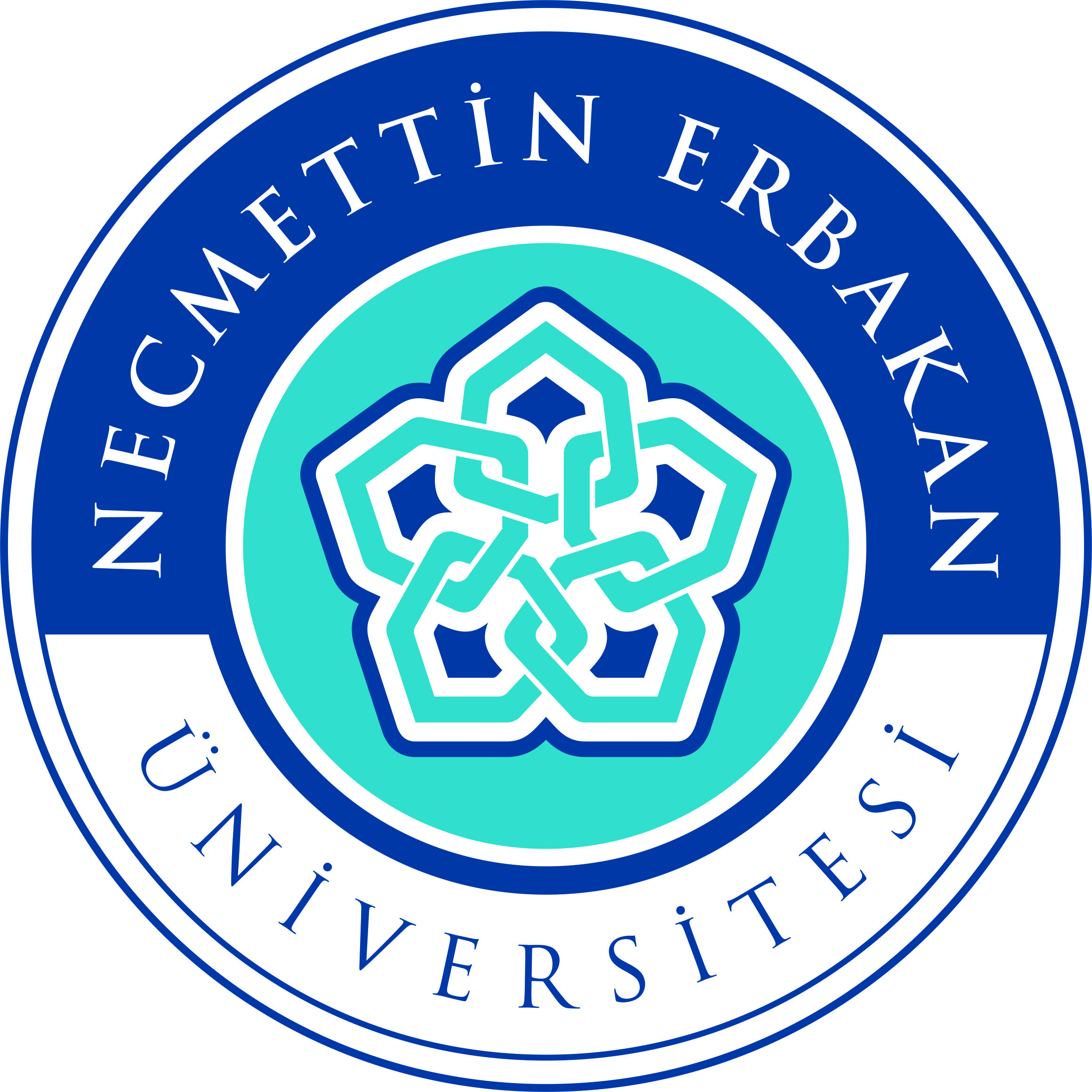 T.C.NECMETTİN ERBAKAN ÜNİVERSİTESİSAĞLIK BİLİMLERİ ENSTİTÜSÜMÜDÜRLÜĞÜ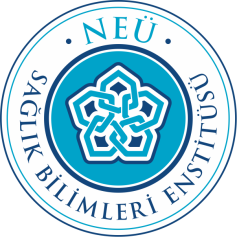 ÖĞRENCİ BİLGİLERİÖĞRENCİ BİLGİLERİAdı ve SoyadıNumarasıAnabilim DalıTelefon/ E- mailDanışman TercihiUnvanı Adı SoyadıDanışman Tercihi1Danışman Tercihi2Danışman Tercihi3